Publicado en  el 11/06/2015 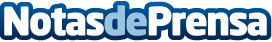 Jueces para la Democracia se opone al tratado TTIP entre EEUU y la UEDatos de contacto:Nota de prensa publicada en: https://www.notasdeprensa.es/jueces-para-la-democracia-se-opone-al-tratado_1 Categorias: Derecho http://www.notasdeprensa.es